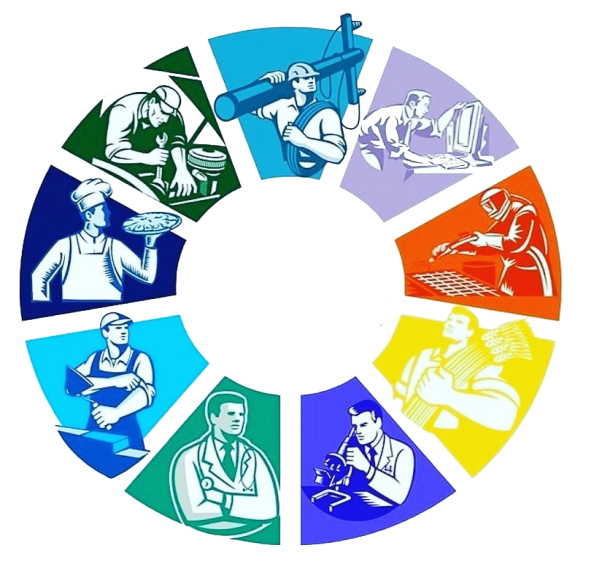 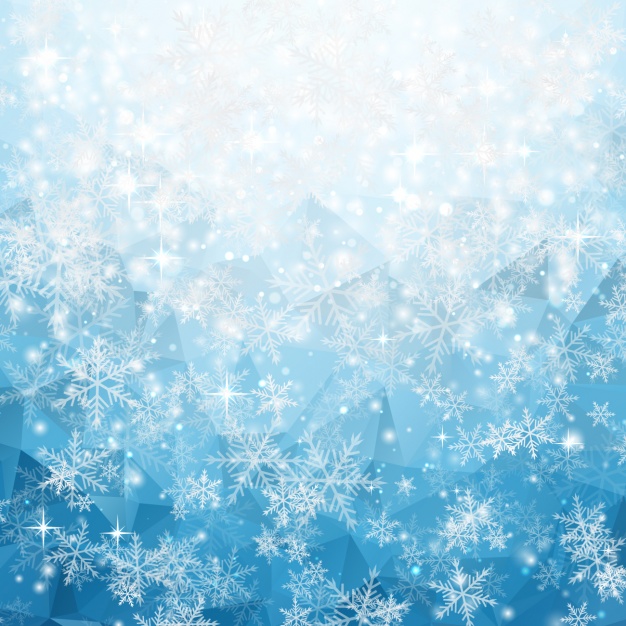 11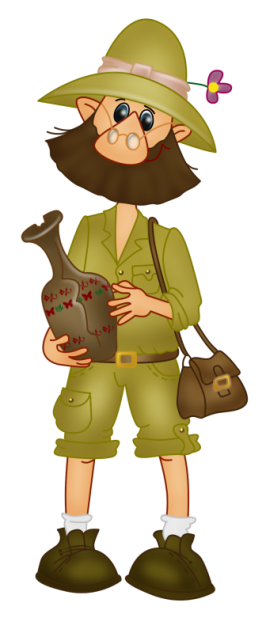 № Змест работыКласЧас правядзенняМесца правядзенняАдказныя1.Азбука прафесій123411.00-12.00каб.№11каб.№15каб.№12каб.№13Іванейчык В.І.Бялаш С.М.Курыла І.А.Аўдзей С.В.2.Гульня “Знаёмства з мірам прафесій”5611.00-12.00каб. № 33каб.№21Корань Р.Ю.
Васілеўская І.М.3.Адкрыты дыялог “Новы час – новыя прафесіі”7811.00-12.00каб.№31каб. №23Нупрэйчык Г.І.Дрозд І.К.4.Трэнінг “У прафесію першыя крокі”9-1011.00-12.00каб. №26Шчэрбань Б.А., педагог-псіхолаг5.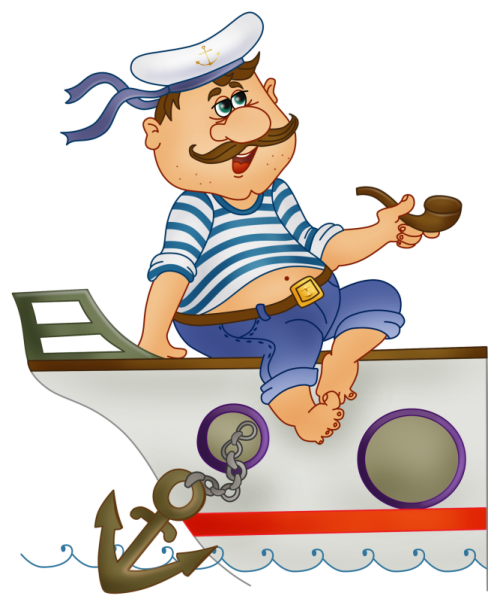 Экскурсіі на прадпрыемствы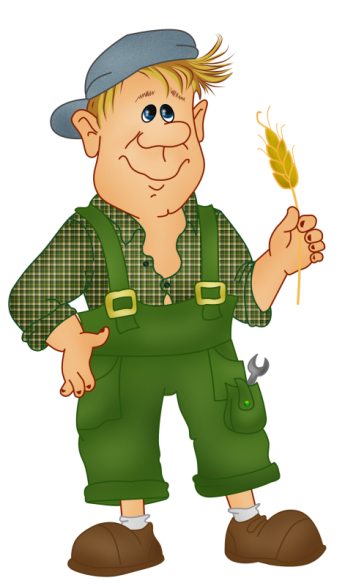  і ва ўстановы аграгарадка “Выбіраю прафесію свайго рэгіёну”5-10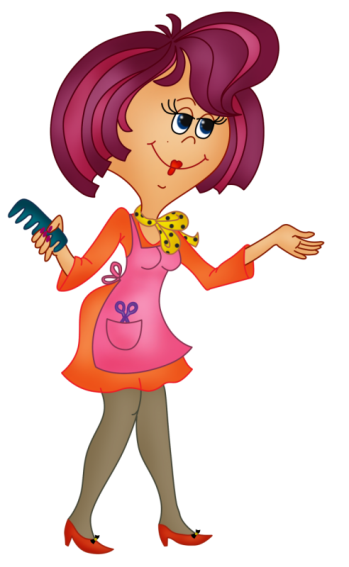 12.00-13.00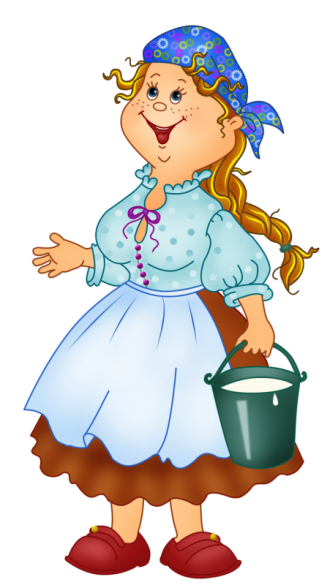 аг.Заастравечча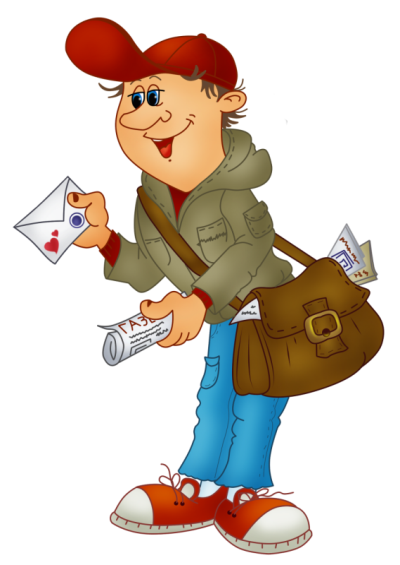 Класныя кіраўнікі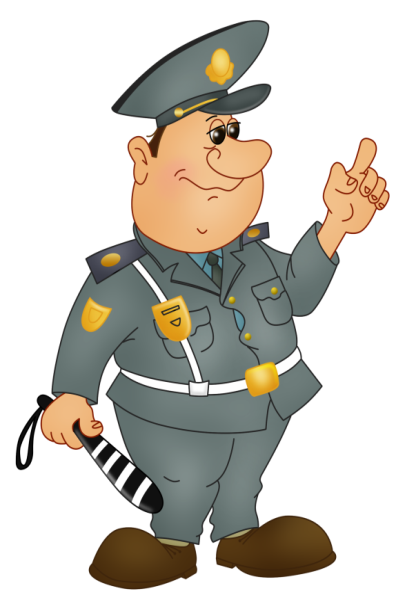 